Об итогах проведения районного детскогокинофестиваля «МедиаСтарт»       В целях развития детского кинотворчества, повышения художественного уровня детских любительских фильмов, расширения диапазона диалога сверстников, приобщения юных кинолюбителей к лучшим образцам отечественной культуры и искусства и в соответствии с утверждённым начальником отдела образования Положением с  01.02.20 г. по 25.04.20г. проводился районный детский кинофестиваль «МедиаСтарт».      На конкурс были представлены работы из 4 ОУ ( СОШ № 4, № 5, № 10, ЦРТДЮ).      Согласно Положению о конкурсе все работы оценивались в номинациях: «Короткометражный фильм», «Музыкальный клип», «Социальная реклама», «Репортаж, посвящённый 75 – й годовщине Победы в Великой Отечественной войне»       На основании решения оргкомитета ПРИКАЗЫВАЮ:1. За высокое качество и профессиональное выполнение работ признать победителями и наградить почётными грамотами отдела образования администрации Грязинского муниципального района следующих обучающихся:В номинации «Короткометражный фильм»          1 место – Бондарев Никита, Гриднев Никита, обучающиеся МБОУ СОШ №4, рук. Тарасова Ж.В.  2, 3 места – не присуждатьВ номинации «Социальная реклама» 1 место – Бондарев Никита, Гриднев Никита, обучающиеся МБОУ СОШ № 4, рук. Тарасова Ж.В.  1 место – Нелуш Екатерина, обучающаяся МБУ ДО ЦРТДЮ, рук. Куликова Т.Е.2 место – Бондарев Никита, обучающийся МБОУ СОШ № 4, рук. Болдышева С.Я.В номинации «Музыкальный клип» 1 место – не присуждать 2 место – Рычков Александр , обучающийся МБОУ СОШ № 4, рук.Тарасова Ж.В.3 место – Пуркарь Кристина, обучающаяся МБОУ СОШ № 10, рук.Макарова И.В.В номинации «Репортаж, посвящённый 75-й годовщине Победы в ВОВ» 1 место – не присуждать2 место – Комолова Алина, обучающаяся МБОУ СОШ № 5, рук.Чижова В.В.3 место – не присуждатьРаботы победителей по всем номинациям направить в ГБУ ДО «Центр дополнительного образования Липецкой области» для участия в региональном детском кинофестивале  «МедиаСтарт».Начальник  отдела образования                                              А.Ю.Васильева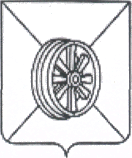    АДМИНИСТРАЦИЯ  ГРЯЗИНСКОГО  МУНИЦИПАЛЬНОГО РАЙОНА            ОТДЕЛ   ОБРАЗОВАНИЯКрасная площадь ул., д.38, г.Грязи   Липецкая обл.,  399050тел./факс: (261) 2-25-51П Р И К А З      от 27.04.20г.                                №   251  